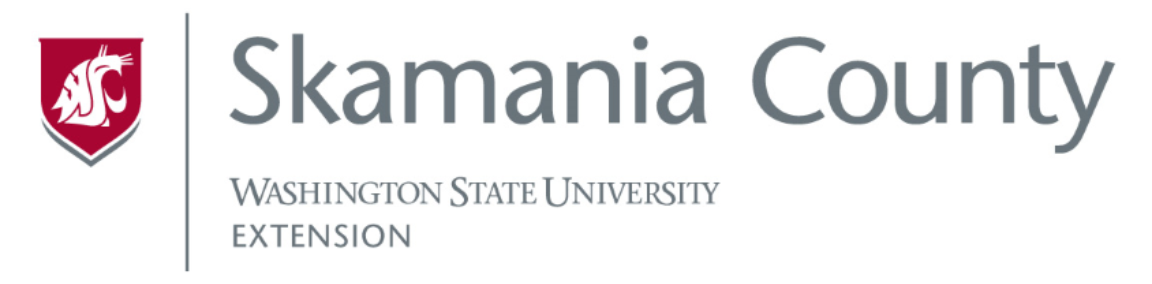 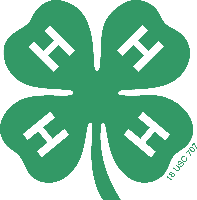 As a 4-H member you are a valued part of the 4-H family! In order to gain a true understanding of the value of the 4-H program, we’re asking you to complete this survey. Please keep a couple of things in mind:This survey is voluntary. If you do not want to fill out the survey, you do not need to. However, we hope you will take a few minutes to fill it out because your answers are very important to us.This survey is private. Please answer all of the questions as honestly as you can. If you are uncomfortable answering a question you may leave it blank.This is not a test. There are no right or wrong answers, and your answers will not affect your participation in any way.Thank you!Extension programs and policies are consistent with federal and state laws and regulations on nondiscrimination regarding race, sex, religion, age, color, creed, national or ethnic origin; physical, mental, or sensory disability; marital status, sexual orientation, or status as a Vietnam-era or disabled veteran. Evidence of noncompliance may be reported through your local Extension office.4-H Experience Survey 2018	Yes	Usually	Not Really	NoQ1 Is 4-H a place where adults care about you?				Q2 Is 4-H a place where you get to figure thingsout for yourself? 				Q3 Is 4-H a place where it's okay for you to make mistakes? 				Q4 Is 4-H a place where you get to teach otherswhat you've learned? 				Q5 Is 4-H a place where you are encouraged to planfor your future? 				Q6 Is 4-H a place where you have a chance to be a leader? 				Q7 Do you try to learn from your mistakes? 				Q8 Are you willing to work hard on something difficult? 				Q9 Do you set goals for yourself? 				Q10 Do you keep trying until you reach your goals? 				Q11 Are you comfortable working in groups? 				Q12 Do you have a hard time speaking up in a group? 				Q13 Are you comfortable being a leader? 				Q14 Do you like helping people in your community? 				Q15 Have you ever done a community service project?		  Yes		  NoQ16 How much has 4-H inspired you to volunteerin your community?	  A lot	  A little	  Not at allQ17 I plan to work on projects to better my community		  Yes		  Maybe	  No	
Q18 How much has 4-H helped you identify things that youare good at?							  A lot	  A little	  Not at allQ19 How old are you?  	Q20 What grade are you in?  	
(If it is summer break, which grade will you be starting in the fall?)Q21 How many years of 4-H have you completed?  	Q22 Which of the following best describes your gender?	  Male	  Female	  I don’t want to sayQ23 How many hours do you typically spend on 4-H activities each week?	  Less than one hour	  Between one and three hours	  More than three hoursQ24 Which of the following best describes your race? (Mark EACH box that applies to you.)	  Asian	  Native Hawaiian or other Pacific Islander	  Black or African American	  White or Caucasian	  Hispanic or Latino	  More than one race	  Native American	  I don't knowPLEASE TURN OVER – THERE ARE TWO QUESTIONS ON THE BACK!Q25 What has been the most interesting thing you have learned by being involved in 4-H?Q26 How might you be different if you had never been involved in 4-H?